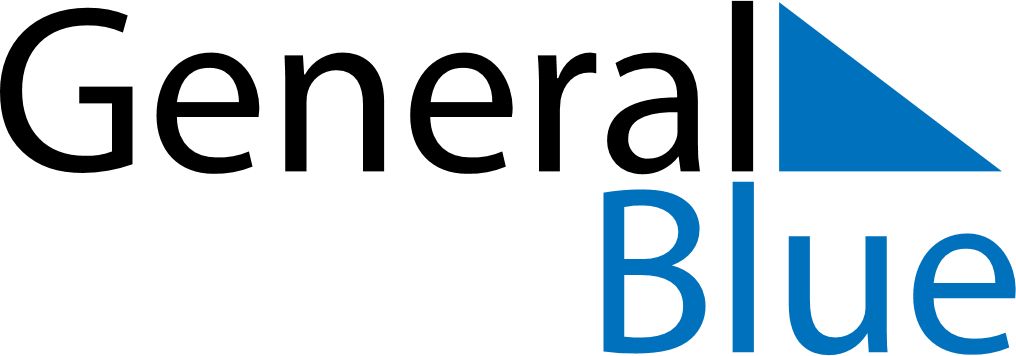 Weekly CalendarFebruary 22, 2027 - February 28, 2027Weekly CalendarFebruary 22, 2027 - February 28, 2027Weekly CalendarFebruary 22, 2027 - February 28, 2027Weekly CalendarFebruary 22, 2027 - February 28, 2027Weekly CalendarFebruary 22, 2027 - February 28, 2027Weekly CalendarFebruary 22, 2027 - February 28, 2027MondayFeb 22TuesdayFeb 23TuesdayFeb 23WednesdayFeb 24ThursdayFeb 25FridayFeb 26SaturdayFeb 27SundayFeb 286 AM7 AM8 AM9 AM10 AM11 AM12 PM1 PM2 PM3 PM4 PM5 PM6 PM